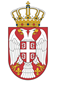 РЕПУБЛИКА СРБИЈА НАРОДНА СКУПШТИНАОдбор за спољне послове06 Број: 06-2/138-193. јун 2019. годинеБ е о г р а дНа основу члана 70. став 1. алинеја прва Пословника Народне скупштинеС А З И В А М73. СЕДНИЦУ ОДБОРА ЗА СПОЉНЕ ПОСЛОВЕЗА СРЕДУ 5.  ЈУН 2019. ГОДИНЕ,СА ПОЧЕТКОМ У 11,00  ЧАСОВА	За ову седницу предлажем следећиД н е в н и  р е дПредлог да Одбор за спољне послове одржи јавно слушање на тему „Представљање првог националног извештаја о спровођењу Циљева одрживог развоја“ 2. 	Редовне активности сталних делегација2.1.	Учешће на 6. Пленарној седници Парламентарне скупштине Процеса сарадње у Југоисточној Европи, која се одржава од 21. до 22. јуна 2019. године у Сарајеву, Босна и Херцеговина;3.	Извештаји о реализованим посетама3.1. 	Извештај о учешћу шефа сталне делегације Народне скупштине Републике Србије у Интерпарламентарној скупштини православља на састанку Међународног секретаријата и председника и известилаца одбора ИСП, одржаном у Лимасолу, Република Кипар, од 2. до 5. априла 2019. године; 3.2. 	Извештај о учешћу председника Одбора за просторно планирање, саобраћај, инфраструктуру и телекомуникације Катарине Ракић и Снежане Б. Петровић у студијској посети Словенији, Љубљана, од 13. до 14. маја 2019. године; 3.3. 	Извештај о посети делегације Парламентарне групе пријатељства са Србијом Парламента Републике Кореје, 17. маја 2019. године; 4. 	Реализовани парламентарни контакти4.1. 	Забелешка о разговору потпредседника Народне скупштине Републике Србије Ђорђа Милићевића и председника Одбора за међународна питања Државне Думе Федералне скупштине Руске Федерације Леонида Слуцког, одржаном 21. маја 2019. године у Београду.5. 	Реализовани остали контакти5.1. 	Забелешка о разговору чланова Посланичке групе пријатељства са Словенијом у Народној скупштини, на челу са Милијом Милетићем, председником Групе, са Изтоком Јарцом, амбасадором Словеније у Београду, одржаном 22. маја 2019. године;6.	Посланичке групе пријатељства6.1.	Формирање Посланичке групе пријатељства са Албанијом;6.2.	Промене у саставу посланичких група пријатељства са Словенијом, Француском, Аустријом, Шпанијом, Русијом, Грчком, Мађарском, САД, Кином, Кипром и Турском.7.	Разно Седница ће се одржати у Дому Народне скупштине, Трг Николе Пашића 13, у сали II. Моле се чланови Одбора да у случају спречености да присуствују седници Одбора, о томе обавесте своје заменике у Одбору.     ПРЕДСЕДНИК ОДБОРАПроф. др Жарко Обрадовић, с.р.